Дальнереченск, 20211. Целевой раздел1.1. Пояснительная записка……………………………………………………………………………....31.2. Введение…………………………………………………………………………………………..…..41.3. Цели и задачи реализации программы..........................................................................…….…..41.4. Принципы и подходы к реализации адаптированной программы………………………...…….51.5. Особенности развития детей с ограниченными возможностями..........................................…...61.6. Планируемые результаты освоения адаптированной программы ……………………………..112. Содержательный раздел2.1. Особенности образовательной деятельности разных видов и культурных практик в  обязательной части программы …..…………………………………………………………..………..122.2. Описание форм, способов, методов и средств реализации программы………………………..142.3. Способы и направления поддержки детской инициативы 3 – 7 лет........…………………...….172.4. Особенности взаимодействия педагогического коллектива с семьями воспитанников……….192.5. Психологическое сопровождение образовательного процесса…………………………………202.6. Описание образовательной деятельности по профессиональной коррекции нарушений развития детей………………………………………………………………....203. Организационный раздел3.1. Описание материально-технического обеспечения программы………………………………...223.2. Сведения об обеспеченности методическими материалами и средствами обучения и воспитания………………………………………………………...…………..233.3. Режим дня……………………………………………………………………………………………233.4. Особенности организации развивающей предметно-пространственной среды……………….253.5.  Квалификация педагогов, совершенствование педагогической работы. Рабочая нагрузка и условия труда. ……………………………. …………………………………………………………..  263.6. Требования, определяемые в соответствии СанПиН 1.2.3685-21…………………………….   261. Целевой раздел1.1. Пояснительная запискаАдаптированная образовательная программа для дошкольников с ограниченными возможностями здоровья (далее – ОВЗ), является нормативно-управленческим документом детского сада, характеризующим специфику содержания образования и особенности организации образовательного  процесса. Одним из важнейших направлений государственной политики Российской Федерации в области образования является обеспечение реализации права детей с ограниченными возможностями здоровья, в том числе детей-инвалидов, на образование. Российское законодательство – прежде всего, Федеральный закон Российской Федерации от 29 декабря . № 273-ФЗ «Об образовании в Российской Федерации» и Федеральный закон «О социальной защите инвалидов в Российской Федерации», предусматривает гарантии прав на получение образования детьми с ОВЗ. Особую актуальность реализация права на образование детей-инвалидов приобретает в связи с Федеральным законом «О ратификации Конвенции о правах инвалидов» от 3 мая 2012 года. Государства, ратифицировавшие Конвенцию, обязуются развивать инклюзивное образование, в том числе обучение детей с ограниченными возможностями здоровья вместе с обычными детьми.Развитие современного общества предъявляет новые требования к дошкольным образовательным учреждениям, к организации  образовательного процесса, выбору и обоснованию основных и парциальных программ, результатам и результативности их деятельности. Данная программа разработана на основе:Федерального закона «Об образовании в Российской Федерации» от 29 декабря .             № 273-ФЗ;Федерального закона «О ратификации Конвенции о правах инвалидов от 03.05.2012                 № 46-ФЗ;Конвенцией о правах ребенка ООН;Санитарно-эпидемиологических требований к устройству, содержанию и организации режима работы в дошкольных образовательных организаций (Постановление от 28 января . № 2 «Об утверждении санитарных правил и норм СанПиН 1.2.3685-21»);Федерального государственного образовательного стандарта дошкольного образования (приказ Министерства образования и науки РФ от 17 октября . № 1155);Устава МБДОУ «ЦРР - детский сад №5» Дальнереченского городского округа.Программа определяет содержание и организацию образовательного процесса для детей дошкольного возраста с ОВЗ, направлена на формирование общей культуры, развитие физических, интеллектуальных и личностных качеств, формирование предпосылок учебной деятельности, обеспечивающих социальную успешность, сохранение и укрепление здоровья детей дошкольного возраста, коррекцию недостатков в физическом и психическом развитии детей. Разработка адаптированной образовательной программы, учитывающей специфику воспитания и обучения детей–инвалидов и детей с ОВЗ, является актуальной. Программа обеспечивает осуществление образовательного процесса в двух основных организационных моделях: совместная деятельность педагога и ребенка (индивидуальная, подгрупповая) и максимально возможная самостоятельная деятельность ребенка.         1.2. ВведениеНастоящая адаптированная программа предназначена для работы с детьми–инвалидами и с детьми с ОВЗ дошкольного возраста (3 – 7 лет). Программа содержит необходимый материал для организации образовательной работы с детьми по всем образовательным областям, обеспечивающим разностороннее развитие дошкольника и подготовку его к дальнейшему школьному обучению. Программа построена с учетом общих закономерностей развития детей дошкольного возраста и направлена на обеспечение разностороннего развития детей на основе изучения их возрастных возможностей и приобщения ко всему, что доступно их слышащим сверстникам. В программе представлены организация и содержание коррекционно-воспитательной работы с учетом уровня психического развития ребенка–инвалида, структуры дефекта, индивидуальных особенностей. Адаптированная образовательная программа рассчитана на выполнение во всем объеме при полном сроке пребывания детей в дошкольном учреждении (не менее 4 лет), наличии необходимой материальной базы и соответствующей квалификации педагогов.1.3. Цели и задачи реализации программыЦель адаптированной образовательной программы – создание условий для всестороннего развития детей–инвалидов и для детей с ограниченными возможностями здоровья в целях обогащения их социального опыта и гармоничного включения в коллектив сверстников. Задачи, решение которых необходимо для реализации цели:1. Охрана и укрепление физического и психического здоровья детей, в том числе их эмоционального благополучия; 2. Обеспечение равных возможностей для полноценного развития каждого ребёнка в период дошкольного детства независимо от места проживания, пола, нации, языка, социального статуса, психофизиологических и других особенностей (в том числе ограниченных возможностей здоровья);3. Обеспечение преемственности целей, задач и содержания образования, реализуемых в рамках образовательных программ различных уровней;4. Создание благоприятных условий развития детей в соответствии с их возрастными и индивидуальными особенностями и склонностями, развитие способностей и творческого потенциала каждого ребёнка как субъекта отношений с самим собой, другими детьми, взрослыми и миром;5. Объединение обучения и воспитания в целостный образовательный процесс на основе духовно-нравственных и социокультурных ценностей и принятых в обществе правил и норм поведения в интересах человека, семьи, общества;6. Формирование общей культуры личности детей, в том числе ценностей здорового образа жизни, развитие их социальных, нравственных, эстетических, физических, интеллектуальных качеств, инициативности, самостоятельности и ответственности ребёнка, формирование предпосылок учебной деятельности; 7. Формирование социокультурной среды, соответствующей возрастным, индивидуальным, психологическим и физиологическим особенностям детей;8. Обеспечение психолого-педагогической поддержки семьи и повышение компетентности родителей (законных представителей) в вопросах развития и образования, охраны и укрепления здоровья детей.Специальные (коррекционные задачи):1. Обеспечение коррекции нарушений развития детей–инвалидов и для детей с ограниченными возможностями здоровья, оказание им квалифицированной помощи в освоении адаптированной программы.2. Освоение детьми–инвалидами и детьми с ограниченными возможностями здоровья адаптированной программы, их разностороннее развитие с учётом возрастных и индивидуальных особенностей и особых образовательных потребностей, социальной адаптации.1.4. Принципы и подходы к реализации адаптированной программыПрограмма строится на основании принципов дошкольного образования:1. Полноценное проживание ребёнком всех этапов детства (младенческого, раннего и дошкольного возраста), обогащение (амплификация) детского развития; 2. Построение образовательной деятельности на основе индивидуальных особенностей каждого ребенка, при котором сам ребенок становится активным в выборе содержания своего образования, становится субъектом образования (далее - индивидуализация дошкольного образования);3. Содействие и сотрудничество детей и взрослых, признание ребенка полноценным участником (субъектом) образовательных отношений;4. Поддержка инициативы детей в различных видах деятельности;5. Сотрудничество организации с семьёй;6. Приобщение детей к социокультурным нормам, традициям семьи, общества и государства;7. Формирование познавательных интересов и познавательных действий ребенка в различных видах деятельности;8. Возрастная адекватность дошкольного образования (соответствие условий, требований, методов возрасту и особенностям развития);9. Учёт этнокультурной ситуации развития детей. Реабилитационная работа с детьми–инвалидами и детьми с ОВЗ строится с учетом следующих принципов:1 Принцип единства развития и коррекции, который означает, что коррекционная работа осуществляется только на основе анализа внутренних и внешних условий развития ребенка, с учетом возрастных закономерностей развития и характера нарушений; 2. Принцип единства диагностики и коррекции развития, который предполагает, что цели и содержание коррекционной работы могут определяться на основе комплексного, системного, целостного, динамического изучения ребенка;3. Принцип взаимосвязи коррекции и компенсации показывает, что система коррекционной работы призвана компенсировать нарушения в развитии и направлена на реабилитацию и социальную адаптацию ребенка с проблемами;4. Принцип учета возрастных психологических и индивидуальных особенностей развития определяет индивидуальный подход к ребенку и построение коррекционной работы на базе основных закономерностей психического развития с учетом сенситивных периодов, понимания значения последовательных возрастных стадий для формирования личности ребенка;5. Принцип комплексности методов психолого-педагогического воздействия позволяет оказать помощь ребенку и его родителям;6. Принцип личностно-ориентированного и деятельностного подходов в осуществлении коррекционной работы предполагает выбор и построение материала исходя из индивидуальных особенностей с учетом потребностей и потенциальных возможностей, с опорой на значимый вид деятельности для ребенка;7. Принцип оптимистического подхода в коррекционной работе предполагает организацию атмосферы успеха для ребенка, веру в ее положительный результат, поощрение его малейших достижений;8. Принцип активного привлечения ближайшего окружения, т.к. ребенок является субъектом целостной системы социальных отношений и успех коррекционной работы зависит от сотрудничества с родителями.Программа основывается на следующих научно обоснованных подходах:1. Культурно-исторический подход к развитию человека (Л. С. Выготский) определяет ряд принципиальных положений программы (необходимость учёта интересов и потребностей ребёнка дошкольного возраста, его зоны ближайшего развития, ведущей деятельности возраста;  понимание взрослого как главного носителя культуры в процессе развития ребёнка; организацию образовательного процесса в виде совместной деятельности взрослого и детей и др.). 2. Деятельностный подход предполагает активное взаимодействие ребёнка с окружающей его действительностью, направленное на её познание и преобразование в целях удовлетворения потребностей. Любая человеческая деятельность включает в себя ряд структурных компонентов: мотив, цель, действия, продукт, результат. Выпадение хотя бы одного из них размывает понятие деятельности. Поэтому образовательный процесс должен быть построен  таким образом, чтобы каждый ребёнок не просто осуществлял видимую, операциональную сторону деятельности, но был при этом активно-положительно мотивирован на достижение цели, добивался ожидаемого результата. Только в этом случае можно вести речь о реализации деятельностного подхода.3. Личностный подход в широком значении предполагает отношение к каждому ребёнку как к самостоятельной ценности, принятие его таким, каков он есть. Практические выходы личностного подхода: приоритетное формирование базиса личности ребёнка; мотивация всего образовательного процесса: ребёнок усваивает образовательный материал только тогда, когда тот для него из объективного (существующего независимо от человека) становится субъективным (личностно значимым); утверждение в образовательном процессе субъект-субъектных (партнёрских) отношений между взрослыми и детьми.4. Культурологический подход ориентирует образование на формирование общей культуры ребёнка, освоение им общечеловеческих культурных ценностей. 5. Общенаучный системный подход позволяет рассматривать Программу как систему, в которой все элементы взаимосвязаны. Один из главных признаков этой системы − её открытость. Программа не догма, а документ рамочного характера, в котором «возможны варианты» − изменения, дополнения, замены. Программа основывается также на универсальных ценностях, зафиксированных в ФЗ «Об образовании в Российской Федерации», Конвенции ООН о правах ребёнка, в которых установлено право каждого ребёнка на качественное образование, на развитие личности, на раскрытие индивидуальных способностей и дарований; образовательная деятельность детского сада должна строиться на уважении к личности ребёнка, к родителям как первым воспитателям и к укладу семьи как первичного места социализации ребёнка.1.5. Особенности развития детей с ограниченными возможностямиДети с ограниченными возможностями – это дети, имеющие различные отклонения психического или физического плана, которые обусловливают нарушения общего развития, не позволяющие детям вести полноценную жизнь. Синонимами данного понятия могут выступать следующие определения таких детей: «дети с проблемами», «дети с особыми нуждами», «нетипичные дети», «дети с трудностями в обучении», «исключительные дети». В данную группу можно отнести как детей-инвалидов, так и не признанных инвалидами, но при наличии ограничений жизнедеятельности. Итак, дети с ограниченными возможностями здоровья – это определенная группа детей, требующая особого внимания и подхода к воспитанию. Характеристика детей с ОВЗ зависит от многих показателей, из которых определяющим является сам дефект. Ведь именно от него зависит дальнейшая практическая деятельность индивидуума. По классификации, предложенной В.А. Лапшиным и Б.П. Пузановым, различают следующие категории детей с нарушениями в развитии:1) дети с нарушениями слуха (глухие, слабослышащие);2) дети с нарушениями зрения (слепые, слабовидящие);3) дети с нарушениями речи;4) дети с нарушениями интеллекта (умственно отсталые дети);5) дети с задержкой психического развития (ЗПР);6) дети с нарушениями опорно-двигательного аппарата (ДЦП);7) дети с нарушениями эмоционально-волевой сферы;8) дети с множественными нарушениями (сочетание 2-х или 3-х нарушений).Существуют причины появления детей с ограниченными возможностями здоровья:1. Эндогенные (или внутренние) причины делятся на три группы:пренатальные (до рождения ребенка): это может быть болезнь матери, нервные срывы, травмы, наследственность;натальные (момент родов): это могут быть тяжелые роды, слишком быстрые роды, вмешательство медиков;постнатальные (после рождения): например, ребенок стукнулся, упал.2. Экзогенные (или внешние) причины: причины социально биологического характера – это экология, табакокурение, наркомания, алкоголизм, СПИД.Психолого-педагогическая характеристика детей с ОВЗ1. У детей наблюдается низкий уровень развития восприятия. Это проявляется в необходимости более длительного времени для приема и переработки сенсорной информации, недостаточно знаний этих детей об окружающем мире.2. Недостаточно сформированы пространственные представления, дети с ОВЗ часто не могут осуществлять полноценный анализ формы, установить симметричность, тождественность частей конструируемых фигур, расположить конструкцию на плоскости, соединить ее в единое целое. 3. Внимание неустойчивое, рассеянное, дети с трудом переключаются с одной деятельности на другую. Недостатки организации внимания обуславливаются слабым развитием интеллектуальной активности детей, несовершенством навыков и умений самоконтроля, недостаточным развитием чувства ответственности и интереса к учению.4. Память ограничена в объеме, преобладает кратковременная над долговременной, механическая над логической, наглядная над словесной.5. Снижена познавательная активность, отмечается замедленный темп переработки информации.6. Мышление – наглядно-действенное мышление развито в большей степени, чем наглядно-образное и особенно словесно-логическое.7. Снижена потребность в общении как со сверстниками, так и со взрослыми.8. Игровая деятельность не сформирована. Сюжеты игры обычны, способы общения и сами игровые роли бедны.9. Речь – имеются нарушения речевых функций, либо все компоненты языковой системы не сформированы.10. Наблюдается низкая работоспособность в результате повышенной истощаемости, вследствие возникновения у детей явлений психомоторной расторможенности.11. Наблюдается несформированность произвольного поведения по типу психической неустойчивости, расторможенность влечений, учебной мотивации.Вследствие этого у детей проявляется недостаточная сформированность психологических предпосылок к овладению полноценными навыками учебной деятельности. Возникают трудности формирования учебных умений (планирование предстоящей работы, определения путей и средств достижения учебной цели; контролирование деятельности, умение работать в определенном темпе).Типичные затруднения (общие проблемы) у детей с ОВЗ1. Отсутствует мотивация к познавательной деятельности, ограниченны представления об окружающем мире;2. Темп выполнения заданий очень низкий;3. Нуждается в постоянной помощи взрослого;4. Низкий уровень свойств внимания (устойчивость, концентрация, переключение);5. Низкий уровень развития речи, мышления;6. Трудности в понимании инструкций;7. Инфантилизм;8. Нарушение координации движений;9. Низкая самооценка;10. Повышенная тревожность, Многие дети с ОВЗ отмечаются повышенной впечатлительностью (тревожностью): болезненно реагируют на тон голоса, отмечается малейшее изменение в настроении; 11. Высокий уровень психомышечного напряжения;12. Низкий уровень развития мелкой и крупной моторики;13. Для большинства таких детей характерна повышенная утомляемость. Они быстро становятся вялыми или раздражительными, плаксивыми, с трудом сосредотачиваются на задании. При неудачах быстро утрачивают интерес, отказываются от выполнения задания. У некоторых детей в результате утомления возникает двигательное беспокойство;14. У других детей отмечается повышенная возбудимость, беспокойство, склонность к вспышкам раздражительности, упрямству.Психологические характеристики развития детей с ограниченными возможностямиДети с нарушением слухаПотеря слуха лишает ребенка важного источника информации и ограничивает тем самым процесс его интеллектуального развития. Выделяют следующие группы детей с недостатками слуха:неслышащие – дети с полным отсутствием слуха, который не может использоваться для накопления речевого запаса.слабослышащие – дети с частичной слуховой недостаточностью, затрудняющей речевое развитие. Нарушение слуха непосредственно влияет на речевое развитие ребенка и оказывает опосредованное влияние на формирование памяти, мышления. Что же касается особенностей личности и поведения неслышащего и слабослышащего ребенка, то они не являются биологически обусловленными и при создании соответствующих условий поддаются коррекции в наибольшей степени. Важными в процессе познания окружающего мира становятся двигательные, осязательные, тактильно-вибрационные ощущения. Особенности мышления детей с нарушениями слуха связаны с замедленным овладением словесной речью. Наиболее ярко это проявляется в развитии словесно-логического мышления. При этом наглядно-действенное и образное мышление глухих и слабослышащих учащихся также имеет своеобразные черты. Нарушение слуха оказывает влияние на формирование всех мыслительных операций, приводит к затруднениям в использовании теоретических знаний на практике.У ребенка с нарушением слуха наблюдается расстройство всех основных функций речи  (коммуникативной, обобщающей, регулирующей). Поэтому дети, страдающие глубокими нарушениями слуха, в общем уровне развития отстают от своих сверстников.Дети с нарушением зренияСлабовидящие дети сильно отличаются друг от друга по состоянию зрения, работоспособности, утомляемости и скорости усвоения материала. В значительной степени это обусловлено характером поражения зрения, происхождением дефекта и личными особенностями детей. Как правило, для детей с нарушениями зрения характерны повышенная эмоциональная ранимость, обидчивость, конфликтность, напряженность, неспособность к пониманию эмоционального состояния партнера по общению и адекватному самовыражению. Поведению детей с нарушениями зрения в большинстве случаев недостает гибкости и спонтанности, отсутствуют, или слабо развиты неречевые формы общения. Для слабовидящих детей характерна большая неуверенность в правильности и качестве выполнения работы, что выражается в более частом обращении за помощью в оценке деятельности к взрослому, переводе оценки в вербальный коммуникативный план. Игры таких детей отличаются меньшей развернутостью по сравнению с играми обычных детей.Дети с тяжелыми нарушениями речиОсобенности речевого развития детей с тяжелыми нарушениями речи оказывают влияние на формирование личности ребенка, на формирование всех психических процессов. Дети имеют ряд психолого-педагогических особенностей, затрудняющих их социальную адаптацию и требующих целенаправленной коррекции имеющихся нарушений. Особенности речевой деятельности отражаются на формировании у детей сенсорной, интеллектуальной и аффективно-волевой сфер. Отмечается недостаточная устойчивость внимания, ограниченные возможности его распределения. При относительной сохранности смысловой памяти у детей снижена вербальная память, страдает продуктивность запоминания. У детей низкая мнемическая активность может сочетаться с задержкой в формировании других психических процессов. Связь между речевыми нарушениями и другими сторонами психического развития проявляется в специфических особенностях мышления. Обладая полноценными предпосылками для овладения мыслительными операциями, доступными по возрасту, дети отстают в развитии словесно-логического мышления, с трудом овладевают анализом и синтезом, сравнением и обобщением.Дети с соматическими заболеваниямиДети с соматическими заболеваниями, не имеющие видимых дефектов, имеющие сохранный интеллект и с первого взгляда ничем не отличающиеся от остальных. У таких детей слабо развита познавательная сфера, отмечается недоразвитие личности, интеллектуальная пассивность, ограниченный объем принятой информации, низкая способность к обобщениям, быстрая потеря интереса к занятиям.Дети с умственной отсталостьюСреди детей и подростков, имеющих психическую патологию развития, наиболее многочисленную группу составляют умственно отсталые дети. Большинство из них — олигофрены. Олигофрения — это форма умственного и психического недоразвития, возникающая в результате поражения ЦНС, и в первую очередь коры головного мозга, в пренатальный (внутриутробный), натальный (при родах) или постнатальный (на самом раннем этапе прижизненного развития) периоды. По глубине дефекта умственная отсталость при олигофрении традиционно подразделяют на три степени: идиотия, имбецильность и дебилъностъ. Дети с умственной отсталостью в стадии идиотии и имбецильности в правовом отношении являются недееспособными и над ними устанавливается опека родителей или замещающих лиц.Развитие умственно отсталого ребенка с первых дней жизни отличается от развития нормальных детей. У них отмечаются задержки в физическом развитии, общая психологическая инертность, снижен интерес к окружающему миру, заметно недоразвитие артикуляционного аппарата и фонематического слуха. По-иному у них складываются соотношения в развитии наглядно-действенного и словесно-логического мышления. Многие умственно отсталые дети начинают говорить только к 4–5 годам. Речь умственно отсталого ребенка не выполняет своей основной функции – коммуникативной.Дети с задержкой психического развитии (ЗПР)Внимание этих детей характеризуется неустойчивостью, отмечаются периодические его колебания, неравномерная работоспособность. Трудно собрать, сконцентрировать внимание детей, удержать на протяжении той или иной деятельности. Очевидна недостаточная целенаправленность деятельности, дети действуют импульсивно, часто отвлекаются. Установлено, что многие из детей испытывают трудности и в процессе восприятия (зрительного, слухового, тактильного). Снижена скорость выполнения перцептивных операций. Память детей с задержкой психического развития также отличается качественным своеобразием. Характерны неточность воспроизведения и быстрая потеря информации. В наибольшей степени страдает вербальная память.Значительное своеобразие отмечается в развитии их мыслительной деятельности. Отставание отмечается уже на уровне наглядных форм мышления, возникают трудности в формировании сферы образов-представлений. Исследователи подчеркивают сложность создания целого из частей и выделения частей из целого, трудности в пространственном оперировании образами.У детей с ЗПР отмечается выраженная тревожность по отношению к взрослому, от которого они зависят. Такая тревожность имеет тенденцию с возрастом прогрессировать. Дети склонны преимущественно к конфликтному или избегающему способу взаимодействия. Дети с ЗПР предпочитают контактировать с детьми более младшего возраста, в силу того, что коллектив сверстников, с которыми они могут контактировать, устанавливать взаимоотношения, вызывает у них тревогу. У них преобладают ситуативно-деловые формы общения, основывающиеся на предметно-практических операциях. У детей с ЗПР, выявлена сниженная потребность в общении. В процессе общения дошкольников с ЗПР на первый план выдвигается недостаточная сформированность его мотивационной основы. Потребность в игре у этих детей резко снижена. Дети с нарушением опорно-двигательного аппаратаДетский церебральный паралич – болезнь, развивающаяся вследствие поражения головного мозга – внутриутробно, при родах или в период новорожденности, характеризуется двигательными расстройствами, а также нарушениями психоречевых функций. Для большинства детей с ДЦП характерна задержка психического развития по типу так называемого психического инфантилизма. Под психическим инфантилизмом понимается незрелость эмоционально-волевой сферы личности ребенка. Это объясняется замедленным формированием высших структур мозга (лобные отделы головного мозга), связанных с волевой деятельностью. Интеллект ребенка может соответствовать возрастным нормам, при этом эмоциональная сфера остается несформированной. При психическом инфантилизме отмечаются следующие особенности поведения: в своих действиях дети руководствуются в первую очередь эмоцией удовольствия, они эгоцентричны, не способны продуктивно работать в коллективе, соотносить свои желания с интересами окружающих, во всем их поведении присутствует элемент «детскости». Признаки незрелости эмоционально-волевой сферы могут сохраняться и в старшем школьном возрасте. Они будут проявляться в повышенном интересе к игровой деятельности, высокой внушаемости, неспособности к волевому усилию над собой. Такое поведение часто сопровождается эмоциональной нестабильностью, двигательной расторможенностью, быстрой утомляемостью. Несмотря на перечисленные особенности поведения, эмоционально-волевые нарушения могут проявлять себя по-разному. Это может быть и повышенная возбудимость. Дети этого типа беспокойны, суетливы, раздражительны, склонны к проявлению немотивированной агрессии. Для них характерны резкие перепады настроения: они то, чрезмерно веселы, то вдруг начинают капризничать, кажутся усталыми и раздражительными. Особенности нарушения познавательной деятельности при ДЦП:неравномерный характер нарушений отдельных психических функций;выраженность астенических проявлений – повышенная утомляемость, истощаемость всехпсихических процессов, что также связано с органическим поражением ЦНС;сниженный запас знаний и представлений об окружающем мире;недостаточность пространственных и временных представлений.Дети с расстройствами раннего детского аутизмаАутизм – нарушение нормального хода мышления под влиянием болезни, психотропных или иных средств, уход человека от реальности в мир фантазий и грез. В наиболее яркой форме он обнаруживается у детей дошкольного возраста и у больных шизофренией. Основными признаками РДА при всех его клинических вариантах являются:полное отсутствие потребности в контактах с окружающими, или же недостаточная потребность в них;обособленность от окружающего мира;слабость эмоциональной реакции по отношению к близким, даже к матери, возможно, полное безразличие к ним (аффективная блокада);дети, страдающие аутизмом, очень часто чувствительны к слабым раздражителям. Например, они нередко не переносят тиканье часов, шум бытовых приборов, капанье воды из водопроводного крана;однообразное поведение со склонностью к стереотипным, примитивным движениям, например, раскачивание туловищем или головой, подпрыгивание на носках;речевые нарушения при РДА разнообразны. В более тяжелых формах РДА наблюдается мутизм (полная утрата речи), у некоторых больных отмечается повышенный вербализм – ребенок постоянно произносит понравившиеся ему слова или слоги;характерным для детей-аутистов является такое зрительное поведение, при котором проявляется непереносимость взгляда в глаза, «бегающий взгляд» или взгляд мимо.Сложность и своеобразие психики ребенка с проблемами в развитии требует тщательного методологического подхода к процессу психологической помощи. Чрезвычайно важен принцип личностного подхода к ребенку с проблемами в развитии. В процессе психологической помощи не учитывается какая-то отдельная функция или изолированное психическое явление, например низкий уровень интеллекта, а личность в целом со всеми ее индивидуальными особенностями.1.6. Планируемые результаты освоения адаптированной программыЦелевые ориентиры – представляют собой социально–нормативные возрастные характеристики возможных достижений ребёнка на этапе завершения уровня дошкольного образования; определяются независимо от форм реализации адаптированной образовательной программы; не подлежат непосредственной оценке, в том числе в виде педагогической диагностики (мониторинга), не являются основой объективной оценки подготовки детей. Требования ФГОС к целевым ориентирам в обязательной части программыЦелевые ориентиры образования для детей–инвалидов и детей с ОВЗ:1. Интересуется окружающими предметами и активно действует с ними; эмоционально вовлечён в действия с игрушками и другими предметами, стремится проявлять настойчивость в достижении результата своих действий;2. Стремится к общению со взрослыми и активно подражает им в движениях и действиях; появляются игры, в которых ребёнок воспроизводит действия взрослого;3. Проявляет интерес к сверстникам; наблюдает за их действиями и подражает им;4. Обладает интересом к стихам, песням и сказкам, рассматриванию картинок, стремится двигаться под музыку; эмоционально откликается на различные произведения культуры и искусства;5. У ребёнка развита крупная моторика; он стремится осваивать различные виды движения (бег, лазанье, перешагивание);6. Овладевает основными культурными способами деятельности, проявляет инициативу и самостоятельность в разных видах деятельности; способен выбирать себе участников по совместной деятельности;7. Обладает установкой положительного отношения к миру, к разным видам труда, другим людям и самому себе, обладает чувством собственного достоинства; активно взаимодействует со сверстниками и взрослыми, участвует в совместных играх. Способен учитывать интересы и чувства других, сопереживать неудачам и радоваться успехам других; адекватно проявляет свои чувства, в том числе чувство веры в себя; старается разрешать конфликты;8. Различает условную и реальную ситуации, умеет подчиняться разным правилам и социальным нормам;9. Ребенок владеет доступными ему методами выражения мыслей и желаний (тактильная азбука, жесты) и использует их для выражения своих мыслей, чувств и желаний;10. У ребёнка развита крупная и мелкая моторика; он подвижен, вынослив, владеет основными движениями, может контролировать свои движения и управлять ими;11. Способен к волевым усилиям, может следовать социальным нормам поведения и правилам в разных видах деятельности, во взаимоотношениях со взрослыми и сверстниками, может соблюдать правила безопасного поведения и личной гигиены;12. Ребёнок проявляет любознательность, обладает элементарными знаниями о себе, о природном и социальном мире, в котором он живёт; обладает элементарными представлениями из области живой природы, естествознания, математики.2. Содержательный раздел2.1. Особенности образовательной деятельности разных видов и культурных практик в  обязательной части программы Основная образовательная программа детского сада разработана на основе ФГОС дошкольного образования и предполагает комплексность подхода, обеспечивая развитие детей во всех пяти взаимодополняющих образовательных областях: социально-коммуникативное развитие, познавательное развитие, речевое развитие, художественно-эстетическое развитие, физическое развитие.Конкретное содержание данных образовательных областей зависит от возраста детей и реализуется в определённых видах деятельности:Методической базой адаптированной образовательной программы является комплексная программа. Организация жизни и деятельности детей осуществляется в двух основных моделях организации образовательного процесса – совместной деятельности взрослого и детей                                 (образовательная деятельность - ОД) и в режимных моментах, самостоятельной деятельности детей (актуальная предметно-развивающая среда) и во взаимодействии с семьями детей. Образовательная деятельность реализуется через организацию различных видов детской деятельности или их интеграцию с использованием разнообразных форм и методов работы. 2.2. Описание форм, способов, методов и средств реализации программыФормы реализации адаптированной образовательной программы являются внешними выражениями содержания дошкольного образования, способами его существования. Формы организации обучения соответствуют детским видам деятельности:Методы – упорядоченные способы взаимодействия взрослого и детей, направленные на достижение целей и решение задач дошкольного образования. Для реализации адаптированной образовательной программы используются методические пособия и дидактические материалы по формированию речи, развитию слухового восприятия, эмоциональной сферы и движений, формированию элементарных представлений о мире. Детям оказывается ранняя коррекционная помощь на основе специальных психолого-педагогических подходов и наиболее подходящих для этих детей методов, способов общения и условий, в максимальной степени способствующих получению дошкольного образования и социальному развитию этих детей. Раннее выявление и ранняя комплексная коррекция отклонений в развитии ребенка дают возможность предупредить появление отклонений вторичной и третичной природы.В своей деятельности педагоги используют различные авторские методики:Среди специальных приемов работы с детьми–инвалидами и детьми с ОВЗ можно выделить следующие:дидактические приёмы через использование игрушек и пособий;фонетическую ритмику, артикуляционные и дыхательные упражнения, игры;постановку звуков;метод экрана. обучение слухозрительному и слуховому восприятию речи;методы развития активного и пассивного словаря: тематические альбомы, карточки;дидактические игры;стимуляцию речевой деятельности на режимных моментах и при непрерывной образовательной деятельности.Способы организации обучения. При определении способов организации образовательного процесса важна ориентация на продуктивный тип деятельности ребенка. Продуктивная деятельность бывает:фронтальная (говорит один человек);информационно-демонстрационная (презентации);иллюстративно–объяснительная (книжки, схемы, картины);проблемного изложения (создание и обсуждение проблемных ситуаций);индивидуальная, парная, групповая, коллективно-игровая.Формы обучения должны быть ориентированы на «продукт» – новое умение, новый усвоенный способ деятельности (поделку, решение, ответ на вопрос, рисунок, рассказ…). Средства обучения. С точки зрения содержания дошкольного образования, имеющего деятельностную основу, целесообразно использовать средства, направленные на развитие деятельности детей: При определении средств обучения педагоги применяют не только традиционные (книги, игрушки, картинки и др.), но и современные, а также перспективные дидактические средства, основанные на достижениях технологического прогресса (например, электронные образовательные ресурсы). Современная техника (компьютер, мультимедийный проектор, интерактивная доска) должны носить не рецептивный (простая передача информации с помощью ТСО), а интерактивный характер (в диалоговом режиме, как взаимодействие ребёнка и соответствующего средства обучения), поскольку наличие обратной связи повышает эффективность реализации адаптированной образовательной программы.2.3. Способы и направления поддержки детской инициативы 3 – 7 летПриоритетной сферой проявления детской инициативы является самостоятельная исследовательская деятельность с предметами, материалами, веществами, обогащение собственного сенсорного опыта восприятия окружающего мира, обогащение активного словаря.Для поддержки детской инициативы необходимо:• предоставлять детям самостоятельность во всем, что не представляет опасности для жизни и здоровья, помогая им реализовывать собственные замыслы; • отмечать и приветствовать даже минимальные успехи детей;• формировать у детей привычку самостоятельно находить для себя интересные занятия; приучать свободно пользоваться игрушками и пособиями; знакомить детей с группой, другими помещениями и сотрудниками детского сада, территорией прогулочных участков с целью повышения самостоятельности;• поддерживать интерес ребенка к тому, что он рассматривает и наблюдает в разные режимные моменты;• способствовать стремлению научиться делать что-то и поддерживать радостное ощущение возрастающей умелости;• в ходе занятий и в повседневной жизни терпимо относиться к затруднениям ребенка, позволять ему действовать в своем темпе;• не критиковать результаты деятельности детей, а также их самих;• уважать и ценить каждого ребенка независимо от его достижений, достоинств и недостатков;• создавать в группе положительный психологический микроклимат, в равной мере проявляя любовь и заботу ко всем детям: выражать радость при встрече, использовать ласку и теплое слово для выражения своего отношения к ребенку, проявлять деликатность и тактичность;• всегда предоставлять детям возможности для реализации их замысла в творческой продуктивной деятельности.• способствовать стремлению детей делать собственные умозаключения, относиться к такимпопыткам внимательно, с уважением;• обеспечивать для детей возможности осуществления их желания переодеваться и наряжаться, примеривать на себя разные роли. Иметь в группе набор атрибутов и элементов костюмов для переодевания, а также технические средства, обеспечивающие стремление детей петь и двигаться под музыку;• создавать условия, обеспечивающие детям возможность строить дом, укрытия для сюжетных игр;• при необходимости осуждать негативный поступок, действие ребенка, но не допускать критики его личности, его качеств. Негативные оценки давать только поступкам ребенка и только с глазу на глаз, а не перед всей группой;• обязательно участвовать в играх детей по их приглашению (или при их добровольном согласии) в качестве партнера, равноправного участника, но не руководителя игры;• привлекать детей к украшению группы к праздникам, обсуждая разные возможности и предложения;• создавать в группе положительный психологический микроклимат, в равной мере проявляя любовь и заботу ко всем детям: выражать радость при встрече, использовать ласку и теплое слово для выражения своего отношения к ребенку;• уважать индивидуальные вкусы и привычку детей;• устраивать выставки и красиво оформлять постоянную экспозицию работ.Инициативность:• Активность в начинании запускать новые дела.• Активность продвижения начинания.• Активность вовлечения в начинание и продвижение начинания окружающих людей.2.4.Особенности взаимодействия педагогического коллектива с семьями воспитанниковДетский сад – первый внесемейный социальный институт, первое воспитательное учреждение, с которым вступают в контакт родители и где начинается их систематическое педагогическое просвещение. От совместной работы родителей и педагогов зависит дальнейшее развитие ребенка.Цель взаимодействия педагогов с семьёй: оказание помощи родителям (законным представителям) в воспитании детей, охране и укреплении их физического и психического здоровья, в развитии индивидуальных способностей и необходимой коррекции нарушений их развития.И именно от качества работы дошкольного учреждения, а в частности воспитателей, зависит уровень педагогической культуры родителей, а, следовательно, и уровень семейного воспитания детей. Для того чтобы быть настоящим пропагандистом средств и методов дошкольного воспитания, детский сад в своей работе должен служить образцом такого воспитания. Только при этом условии родители с доверием отнесутся к рекомендациям воспитателей, охотно будут устанавливать с ними контакт. Воспитатели должны постоянно повышать требования к себе, к своим педагогическим знаниям и умениям, своему отношению к детям и родителям. Взаимодействие с родителями (законными представителями) по вопросам образования ребёнка, включает непосредственное вовлечение их в образовательную деятельность, в том числе посредством создания образовательных проектов совместно с семьёй на основе  выявления потребностей и поддержки образовательных инициатив семьи.Основные направления взаимодействия педагогов с семьёй2.5. Психологическое сопровождение образовательного процессаЦель деятельности: психологическое сопровождение участников образовательного процесса, обеспечение комфортных психологических условий для полноценного психического и социально-коммуникативного развития детей и формирование их личности в соответствии с требованиями ФГОС ДО.Задачи.1. Профилактика и предупреждение проблем в эмоциональном и социально-коммуникативном развитии детей.2. Оказание содействия детям в решении актуальных задач развития, обучения, социализации.3. Развитие психолого-педагогической компетентности, повышение психологической культуры педагогов и родителей.Направление деятельности1. Коррекционно-развивающееСистематическая целенаправленная работа педагога-психолога с детьми, отнесёнными к категории группы риска по тем или иным основаниям.Воздействие специалистов на процесс формирования личности и сохранение индивидуальности детей.Совместная деятельность педагога-психолога и специалистов детского сада по разработке и реализации индивидуальных образовательных маршрутов. Программы развивающей и психокоррекционной работы разрабатываются с учётом возрастных и индивидуальных особенностей детей, определяемых в ходе психодиагностических исследований.Формы работы: подгрупповые и индивидуальные коррекционно-развивающие занятия, занятия с элементами тренинга с взрослыми участниками образовательного процесса.2. Психопрофилактическое направлениеФормирование у педагогов и родителей потребности в психологических знаниях, желания использовать их в интересах собственного развития, и развития личности ребёнка на каждом возрастном этапе. Способствование гармонизации детско-родительских отношений. Формы работы: индивидуальные и групповые консультации, выступления на родительских собраниях, круглые столы.3. КонсультативноеОказание непосредственной помощи взрослым и детям в осознании ими природы их затруднений, в анализе и решении психологических проблем.Формы работы: индивидуальное и групповое консультирование.2.6. Логопедическое сопровождение образовательного процессаЦелью коррекционной работы в группах для детей с особыми возможностями здоровья является – обеспечение коррекции недостатков в развитии различных категорий детей с ограниченными возможностями здоровья и оказания помощи детям этой категории в освоении специальной программы.Задачи коррекционной работы:• выбор и реализация образовательного маршрута в соответствии с особыми образовательными потребностями ребёнка; • совершенствование слухо-зрительного восприятия речи, как необходимого условия получения информации; • прослеживание динамики развития ребенка с нарушениями слуха.Содержание коррекционной работы:• выявление особых образовательных потребностей слабослышащих детей обусловленных недостатками в их физическом и (или) психическом развитии;• осуществление индивидуально ориентированной психолого-медико-педагогической помощи детям с ограниченными возможностями здоровья с учётом особенностей психофизического развития и индивидуальных возможностей детей (в соответствии с рекомендациями психолого-медико-педагогической комиссии); • возможность освоения детьми с ограниченными возможностями здоровья общеобразовательной программы и их интеграция в детском саду.Коррекционная работа включает время, отведенное на:• образовательную деятельность, осуществляемую в процессе организации различных видов детской деятельности (игровой, коммуникативной, трудовой, познавательно-исследовательской, продуктивной, музыкально-художественной, чтения) с квалифицированной коррекцией недостатков в физическом и (или) психическом развитии детей;• образовательную деятельность с квалифицированной коррекцией недостатков в речевом и (или) психическом развитии детей, осуществляемую в ходе режимных моментов;• самостоятельную деятельность детей;• взаимодействие с семьями детей по реализации специальной программы дошкольногообразования для слабослышащих детей.Пути формирования произношения у детей с двуязычием в семьеВ овладении произношением дошкольников с двуязычьем выделяется два пути. Первый путь - информальный, который предполагает овладение произношением без специального обучения, на основе подражания речи педагога при постоянном пользовании звукоусиливающей аппаратурой в процессе слухо-зрительного восприятия речи, а также в ходе восприятия ограниченной части речевого материала только на слух. В зависимости от исходного состояния слуха и индивидуальных особенностей ребенка, дети могут усваивать ритмико-слоговую структуру слов, воспринимать словесное ударение, усваивать произношение ряда звуков, прежде всего гласных и некоторых согласных. Второй путь – систематическое целенаправленное обучение произношению, основными формами которого являются специальные фронтальные и индивидуальные занятия, речевые зарядки. На фронтальных и индивидуальных занятиях время на работу по развитию слухового восприятия и на обучение произношению делится пополам. Задачей индивидуальных занятий является формирование первичных навыков звукопроизношения или их коррекция, устранение дефектов голоса, речевого дыхания, нарушений воспроизведения слова. На индивидуальных занятиях проводится работа над такими сторонами произношения, которые плохо усваиваются детьми без специального обучения. Основной задачей фронтальных занятий является закрепление произносительных навыков, сформированных на индивидуальных занятиях. Материал фронтальных занятий доступен всем детям как в отношении лексического состава, так и по возможностям его произношения. На фронтальных занятиях ведется работа над такими характеристиками произношения, как темп, слитность, словесное ударение, которые поддаются коррекции на слухо-зрительной основе в процессе подражания речи педагога. Одной из форм организации работы по обучению произношению являются речевые зарядки, основными задачами которых являются вызывание звуков с помощью фонетической ритмики, закрепление и автоматизация усвоенных навыков звукопроизношения на материале слогов, слов, словосочетаний, предложений; работа над ритмико-интонационной стороной речи; отработка в речи детей навыка воспроизведения слов и предложений, наиболее необходимых и часто употребляемых в речи; слов со сложной структурой, которые нуждаются в систематической отработке. Организация групповых и коррекционных занятийОсуществление квалифицированной коррекции нарушений развития детей3. Организационный раздел3.1. Описание материально-технического обеспечения адаптированной образовательной программыМуниципальное бюджетное дошкольное образовательное учреждение «Центр развития ребенка – детский сад № 5» расположено во дворе жилого комплекса. Микрорайон – 11 квартал, спальный район, центр города Дальнереченска, ул. Уссурийская, 52 А; 4 дополнительные группы расположены по адресу: г. Дальнереченск, ул. Рябуха, 80. В детском саду имеются все условия для пребывания ребенка в детском саду: музыкальный зал; медицинский блок; кабинет заведующего; методический кабинет; кабинет логопеда; кабинет музыкального руководителя; кабинет делопроизводителя; групповые комнаты; кухня; прачечная.Каждая группа детского сада имеет групповое помещение, отдельную спальню, приёмную, туалетную комнаты. Группы оборудованы необходимой мебелью, мягким инвентарём. Детский сад оснащен оборудованием для детской деятельности в помещении и на участке. В группах имеется игровой материал для познавательного, музыкального развития детей, для продуктивной и творческой деятельности, для сюжетно-ролевых игр, игрушки и оборудование для игр во время прогулок, оборудование для физического, речевого, интеллектуального развития. Созданы условия для совместной и индивидуальной активности детей. Детский сад оснащен техническим оборудованием: компьютеры, музыкальные центры, магнитофоны, телевизоры, мультимедийный проектор с экраном. Имеется постоянный доступ в Интернет, разработан и функционирует сайт. В каждой группе имеются речевые, физкультурные и экологические центры, дидактические игры и книги по возрасту. В детском саду имеются технические средства обучения, мультимедийное оборудование. Создана электронная методическая библиотека. Предметно-развивающая среда соответствует интересам детей, периодически дополняется и обновляется в соответствии с требованиями ФГОС ДО.Состояние материально–технической базы учреждения соответствует санитарным нормам. В коридорах и группах убраны бумажные обои в соответствии с требованиями Госпожнадзора, Роспотребнадзора.  Проведен косметический ремонт всех помещений детского сада. Для работы с детьми-инвалидами и детьми с ОВЗ создаются условия в соответствии с перечнем и планом реализации индивидуально-ориентированных коррекционных мероприятий.3.2. Сведения об обеспеченности методическими материалами и средствами обучения и воспитания Реализация содержания коррекционной работы осуществляется на основании методических комплектов образовательной программы:3.3. Режим дняДетский сад работает в 10,5 часовом режиме пребывания: 7.45– 18.15 час, с понедельника по пятницу. Ежедневная организация жизнедеятельности детей с ОВЗ и детей – инвалидов осуществляется в соответствии с СанПиН 1.2.3685-21 и скорректирован с учетом специфики коррекционо образовательного процесса. Ежедневная организация жизни и деятельности детей осуществляется на основе учета их возрастных и индивидуальных особенностей и социального заказа родителей и предусматривает личностноориентированный подход к организации всех видов детской деятельности.Циклограмма основных режимных моментовМладшая группаСредняя группаСтаршая группаПодготовительная группа3.4. Особенности организации развивающей предметно-пространственной средыПри создании средового пространства учитывается, что образовательный процесс осуществляется в совместной деятельности педагога с детьми и самостоятельной деятельности:Предметно- пространственная развивающуя среда соответствует  следующим принципам: насыщенности (обеспечивают активность воспитанников в разных видах деятельности, дают возможность проявлению творчества, инициативы и самостоятельности), трансформируемости (изменяется в соответствии с образовательной ситуацией, от меняющихся интересов и возможностей детей), полифункциональности (объекты выполняют разные функции, решают разные задачи, по-разному используются в детской деятельности), вариативности (наличие различных пространств, разнообразных материалов, игр, игрушек и оборудования), доступности (предметы развивающей среды доступны детям для активного пользования), безопасности (все элементы РППС сертифицированы, соответствуют требованиям по обеспечению надежности и безопасности их использования в соответствии с СанПином).При оборудовании территории участка  учитываются следующие условия: большая часть площадки свободна от каких-либо устройств и предназначена для подвижных игр, игровые снаряды расположены на положенном СанПином расстоянии друг от друга,  созданы условия для группового рассредоточения детей, есть возможность объединяться по интересам, учитываются индивидуальные и возрастные особенностей развития. Обязательно выносятся на участок атрибуты для спортивных игр: кольцебросы, скакалки, обручи, ракетки для игр в бадминтон, мячи разных размеров, корзины для метания и т. д. Все это способствует всестороннему развитию детей: эстетическому, физическому, трудовому, нравственному, умственному, экологическому. Развивающая среда помогает формировать системные представления о предметном, природном, социальном мире.Спортивное оборудование (на спортивной площадке): бревно для развития равновесия, дуги, лестницы,  турники. 3.5.  Кадровые условия. Квалификация педагогов, совершенствование педагогической работы. Рабочая нагрузка и условия труда.Реализация программы обеспечивается руководящими, педагогическими, учебновспомогательными,  административно - хозяйственными работниками ДОУ.Так же могут участвовать работники:Осуществляющие хозяйственную деятельностьОсуществляющие охрану жизни и здоровья детейОбеспечивающие реализацию программы          Квалификация педагогических и учебно - вспомогательных работников должна соответствовать квалификационным характеристикам, установленным в Едином квалификационном справочнике должностей руководителей, специалистов и служащих.         Должностной состав и количество работников, необходимых для реализации Программы, определяется ее целями и задачами, а также особенностями развития детей.Педагоги  проходят курсы повышения квалификации с установленной законодательством периодичностью: один раз в три года. Рекомендуется пройти курсы повышения квалификации после долгого перерыва в работе (например, после декретного отпуска), при поставке нового оборудования или обновлении программ, значительных изменениях в сфере профессиональной деятельности, изменениях в регулирующих законах и нормативных актах. Профессиональное развитие и совершенствование педагогического мастерства происходит за счет участия педагогов в  методических объединениях, самообразования, изучения передового педагогического опыта, взаимопосещения образовательной деятельности, участия в конкурсах различного уровня.Рабочая нагрузка педагогов, условия и система оплаты труда   прописаны в локальных нормативных актах ДОУ.3.6. Требования, определяемые в соответствии СанПиН 1.2.3685-21Образовательный процесс в детском саду осуществляется в соответствии с требованиями СанПиН 1.2.3685-21. Учебный план и режим дня составлены с учетом нормативно-правовых требований в соответствии с возрастом детей, содержание выстроено в соответствии с ФГОС, современными дидактическими требованиями с учетом предельно допустимых норм образовательной деятельности в течение дня и недели. Количество и продолжительность образовательной деятельности, включая реализацию дополнительных образовательных программ, регламентируются учебным планом.Недельная образовательная нагрузка соответствует требованиям СанПиН 1.2.3685-21. Продолжительность образовательной деятельности для детей от 3 до 4-х лет - не более 15 минут, для детей от 4-х до 5-ти лет - не более 20 минут, для детей от 5 до 6-ти лет - не более 25 минут, а для детей от 6-ти до 7-ми лет - не более 30 минут.  Максимально допустимый объем образовательной нагрузки в первой половине дня в младшей и средней группах не  превышает               30 и 40 минут соответственно, а в старшей и подготовительной - 45 минут и 1,5 часа соответственно. В середине времени, отведенного на образовательную деятельность, проводят физкультурные минутки. Перерывы между периодами образовательной деятельности - не менее 10 минут. Образовательная деятельность с детьми старшего дошкольного возраста может осуществляеться во второй половине дня после дневного сна. Ее продолжительность составляет не более 25 - 30 минут в день. В середине  образовательной деятельности статического характера проводятся физкультурные минутки. ОД, требующая повышенной познавательной активности и умственного напряжения детей, организовывается в первую половину дня. Для профилактики утомления детей проводятся физкультурные, музыкальные занятия, ритмика. В детском саду созданы условия для реализации образовательного процесса. Таким образом, педагоги детского сада должны прийти к взаимопониманию для выработки единого подхода к обучению воспитанников, нуждающихся в специализированной помощи. Выстроенная система взаимодействия между специалистами и родителями сделает систему коррекционной работы по преодолению специфических нарушений более эффективной, что в дальнейшем позволит детям максимально адекватно воспринимать учебный материал и адаптироваться к процессу обучения в школе.        Питание детей организуется на основе санитарно-гигиенических требований СанПиН  и состоит из          завтрака, второго завтрака, обеда и уплотнённого полдника.          Детский сад работает по утвержденному  двухнедельному  меню, с учетом рекомендуемых среднесуточных норм питания.   Меню содержит информацию о количественном и каллорийном составе  по каждому блюду за каждый день.        Организация дневного сна детей в условиях ДОУ осуществляется в соответствии СанПиН.  Продолжительность дневного  сна составляет 2,5 часа. Организуя дневной сон целесообразно  проветрить спальню в течение 15-20 мин. 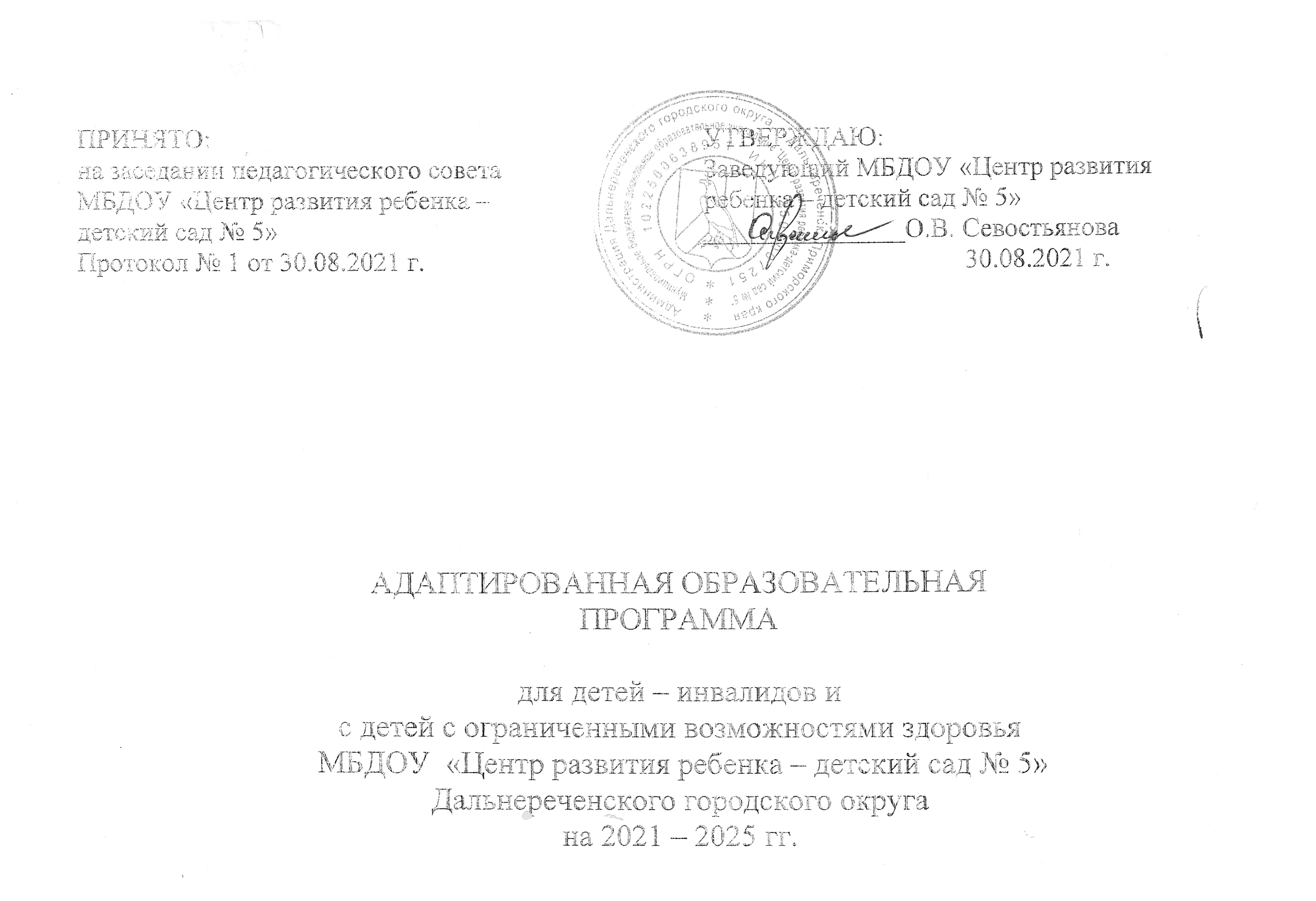 №ОбразовательныеобластиЗадачи в соответствии с ФГОС ДОСодержательныеблоки1.Социально-коммуникативноеразвитие1.Усвоение норм и ценностей, принятых в обществе, включая моральные и нравственные ценности;2. Развитие общения и взаимодействия ребёнка со взрослыми и сверстниками, доступными ему способами;3. Становление самостоятельности, целенаправленности и саморегуляции собственных действий;4. Развитие социального и эмоционального развития, эмоциональной отзывчивости, сопереживания;5. Формирование готовности к совместной деятельности со сверстниками;6. Формирование уважительного отношения и чувства принадлежности к своей семье и к сообществу детей и взрослых в детском саду;7. Формирование позитивных установок к различным видам труда и творчества;8. Формирование основ безопасного поведения в быту, социуме, природе;9. Развитие у детей творческого игрового воображения, способности перевоплощаться в образы реальных и сказочных персонажей, использовать разные средства для передачи многообразных явлений действительности.• нормы и ценности;•социальное окружение;• игра;• безопасность;• труд.2.Познавательноеразвитие1.Развитие познавательных  интересов детей, любознательности, активности и познавательной мотивации;2. Развитие воображения и творческой активности;3. Формирование познавательных действий,становление сознания;4. Формирование математических представлений, первичных представлений о себе, других людях, объектах окружающего мира, о свойствах и отношениях объектов окружающего мира (форма, цвет, размер, материал, ритм, темп, количество, число, часть и целое, пространство и время, движение и покой, причина и следствие и др.);5. Формирование первичных представлений о планете Земля как общем доме людей, об особенностях её природы, экологии, многообразии стран и народов мира, технике и технологиях, об отечественных традициях и праздниках, традициях семьи, общества и государства.• формирование и развитие элементарных математических представлений;• патриотическое воспитание;• предметное  окружение;• природное окружение.3.Речевое развитие1. Овладение русской речью как средствомобщения и культуры;2. Обогащение словарного запаса. Формирование словарного состава речи,которое заключается в планомерном развитии значений слов и словосочетаний;3. Активизация различных речевых умений в условиях реальных ситуаций общения;4. Развитие понимания речи, формирование предпосылок грамотности. Развитие разнообразных видов речевой деятельности (говорения, чтения, письма, слухо-зрительного восприятия, слушания);5. Формирование и развитие речевого слуха и восприятия (на слухо-зрительной и слуховой основе) и воспроизведение устной речи;6. Знакомство с книжной культурой, детской литературой и фольклором, понимание на слух текстов различных жанров детской литературы.•ознакомление с  художественной литературой4.Художественно-эстетическоеразвитие1. Знакомство с миром искусства. Развитие предпосылок ценностно–смыслового восприятия и понимания произведений искусства, мира природы;2. Становление эстетического воспитания и отношения к окружающему миру; 3. Восприятие художественной литературы, фольклора;4.Стимулирование сопереживания персонажам художественных произведений;5. Развитие и реализация самостоятельной творческой деятельности детей (изобразительной, конструктивно-модельной, музыкальной, театрально-словесной).•изобразительная деятельность (рисование, лепка, аппликация);• музыка (слушание,пение, музыкально-ритмические движения, игра на музыкальныхинструментах);• конструирование (конструкторов, модулей, бумаги, природного и иного материала)5.Физическоеразвитие1. Развитие представлений о своем теле и физических возможностях. Развитие таких физических качеств, как произвольность, координация движений и   гибкость, способствующих правильному формированию опорно-двигательной системы организма, развитию равновесия, координации движения, крупной и мелкой моторики обеих рук, а также с правильным, не наносящем ущерба организму, выполнением основных движений (ходьба, бег, мягкие прыжки, повороты в обе стороны);2. Становление целенаправленности и саморегуляции в двигательной сфере (движение и двигательная активность); 3. Становление ценностей здорового образа жизни, овладение его элементарными нормами и правилами (в питании, двигательном режиме, закаливании, при формировании полезных привычек);4. Совершенствовать навыки игры в разнообразные подвижные  и спортивные игры, в игры с элементами соревнования.• физическая культура• здоровьеВозрастВиды деятельностиДошкольный (3 года – 7лет)предметная деятельность и игры с составными и динамическими игрушками;коммуникативная – общение и взаимодействие со взрослыми и сверстниками;познавательно-исследовательская – исследование объектов окружающего мира и экспериментирование с ними;восприятие художественной литературы и фольклора;самообслуживание и элементарный бытовой труд (самообслуживание, бытовой труд в помещении и на улице);конструирование из различных материалов (конструкторов, модулей, бумаги,природного и иного материала);изобразительная (рисование, лепка, аппликация);музыкальная (восприятие смысла музыкальных произведений, музыкально-ритмические движения, игры на детских музыкальных инструментах);двигательная (овладение основными видами движений).Деятельность ФормыИгроваяДействия с предметами и игрушками, дидактические, подвижные игры, самостоятельная, театрализованная, сюжетно-ролевая игра под наблюдением взрослого, Коммуникативная (общение и взаимодействие со взрослыми и сверстниками)Игры с правилами, просмотр и обсуждение мультфильмов, разучивание стихотворений; инсценирование и драматизация отрывков из сказок, слухо-зрительное восприятие.Познавательно-исследовательская (исследование объектов окружающего мира и экспериментирование с ними)Наблюдение, экскурсии, решение проблемных ситуаций, игры с правилами; конкурсы; создание тематических выставок (по временам года, настроению).Восприятие художественной литературы и фольклораЧтение с помощью азбуки, обсуждение, рассматривание программных произведений разных жанров, познавательных и художественных книг, детских иллюстрированных энциклопедий.Самообслуживание и элементарный бытовой труд в помещении и на улице Совместные действия, дежурство, поручение, реализация проекта.Конструирование из различных материалов (конструкторов, модулей, бумаги, природного и иного материала) Проблемные ситуации, игры с правилами, реализация проекта.Изобразительная (рисование, лепка, аппликация)Мастерская по изготовлению продуктов детского творчества: предметов для игр, макетов, коллекций и их оформление, украшений для группового помещения к праздникам, сувениров; украшение предметов для личного пользования, реализация проектов; оформление выставок, детского творчества, книг с иллюстрациями, репродукций произведений живописи.Музыкальная (восприятие и понимание смысла музыки музыкально-ритмические движения, игры на детских музыкальных инструментах) Слушание народной, классической, детской музыки; упражнения на развитие голосового аппарата, артикуляции, музыкально-дидактические игры; танцы, показ взрослым танцевальных и плясовых музыкально-ритмических движений, показ ребенком плясовых движений, совместные действия детей, совместное составление плясок; подыгрывание на музыкальных инструментах и оркестр детских музыкальных инструментов.Двигательная (овладение основными видами движений) Подвижные игры с правилами и дидактические игры; игровые упражнения, соревнования, сюжетные игры; физкультурные занятия: игровые, сюжетные, тематические, комплексные, контрольно-диагностические, учебно-тренирующего характера, физкультминутки; игры и упражнения под тексты; сюжетные физкультурные занятия на темы прочитанных сказок, потешек; фонетическая ритмика, игры и упражнения под музыку, игровые беседы с элементами движений.«Азбука общения»Развитие личности ребёнка, навыков общения со сверстниками и взрослымиЛ.М. ШипицынаО.В. ЗарицкаяА.П. Воронова Т.А. Нилова«Развиваем пространственные представления у детей с особенностями психофизического развития»Развитие пространственного представленияИ.К. БоровскаяИ.В. Ковалец«Сказкотерапия в ДОУ»Развитие мышления с помощью мнемотехникиН.В. МикляеваС.Н. ТолстиковаН.П. Целикина«В мире детских эмоций»Развитие эмоциональной сферы  дошкольниковТ.А. Данилина В.Е. ЗедгенидзеМ.М. Степина«Система коррекционной работы в логопедической группе для детей с общим недоразвитием»Развитие речиН.В. Нищевадвигательная (овладение основными движениями) оборудование для ходьбы, бега, ползания, лазанья и другие основные виды движенияигровая игры, игрушкикоммуникативная / рассматривание дидактический материалвосприятие художественной литературы и фольклора / восприятие смысла сказок, стиховкниги для детского чтения, иллюстративный материалсамообслуживание и элементарный бытовой труд / действия с бытовыми предметами-орудиямиоборудование и инвентарь для всех видов труда, оборудование для ролевых игр, требующих элементарной бытовой деятельностиизобразительная / экспериментирование с материалами оборудование и материалы для лепки, аппликации, рисованияконструирование / предметная и игры с составными и динамическими игрушками строительный материал, конструкторы, природный и бросовый материал, игрушки составные и динамическиемузыкальная / восприятие смысла музыкидетские музыкальные инструменты, дидактический материалНаправлениеФормы1. Рекламныйблок- Дни открытых дверей- Информация в СМИ и на официальных сайтах- Презентация публичного доклада с целью информированности общественности о деятельности детского сада и повышение статуса детского сада в городе и районе2. Маркетинговыеисследования- Анкетирование с целью выявления образовательных запросов родителей, удовлетворенности и оценки образовательной деятельности- Социологический скрининг семей3. Участие в управлении ДОУ- Работа коллегиальных органов управления детским садом - Родительские собрания в группах и общие (в соответствии с годовым планом работы: организационные, тематические, итоговые)4. Педагогическоепросвещение родителей- Консультации - практикумы в соответствии с планами служб, специалистов и воспитателей; по запросам родителей- Оформление информационных стендов, папок-передвижек в группах и в детском саду по актуальным темам- Круглые столы: «Ребёнок на пороге школьной жизни», «Первые шаги семьи в детский сад», «Ранняя комплексная помощь детям с особенностями развития и их семьям», «Особый ребенок»5. Совместнаятворческаядеятельность- Создание тематических проектов- Участие в конкурсах, выставках разного уровня- Совместная творческая деятельность детей и родителей (мастерские).Формадля детей – инвалидов и детей с ОВЗГрупповыемузыкальные занятия (2 раза в неделю) слушание музыкиПодгрупповые (по необходимости)коррекционные занятия (одна подгруппа занимается с воспитателем, вторая с учителем-логопедом)Индивидуальныекоррекционные занятия проводит педагог – психолог, воспитательПедагог Формы квалифицированной коррекции нарушенийВоспитатель- артикуляционная гимнастика с элементами дыхательной и голосовой гимнастик;- пальчиковая гимнастика; корригирующая и мини гимнастика после сна;- индивидуально-развивающая работаУчитель-логопедКоррекционные подгрупповые занятия: корректировка речевого дыхания;работа над внятностью речи; расширение словарного запаса; активизацияслуховой деятельности; постановка звуковМузыкальный руководительМузыкальная релаксация; выравнивание психо-эмоционального состояния; формирование чувства ритма; координация движений на музыкальных занятияхПедагог – психологИндивидуальные коррекционные занятия на развитие общей моторики, координации движений; корректировка речевого дыхания; работа над внятностью речи; расширение словарного запаса; активизация слуховой деятельности; постановка звуков.Занятия по развитию движений:- специальные упражнения, связанные со слухом и речью;- коррекционные упражнения;- дыхательная и ритмическая гимнастика;- точечный массаж (массажистом в ЛУ)НаправлениеУМКОрганизация педагогического процесса«От рождения до школы». Примерная общеобразовательная программа дошкольного образования под ред. Н.Е.Вераксы, Т.С.Комаровой,             Э.М. ДорофеевойФормирование речи«Развитие речи» (по всем возрастам) под ред. В.В. Гербова;Н.В. Нищева, «Система коррекционной работы в логопедической группе для детей с общим недоразвитием речи»Развитие слухового восприятияЕ.П. Кузьмичева, «Методика развития слухового восприятия»Развитие эмоциональной сферыОзнакомление с предметным и социальным окружением (по всем возрастам) под ред. О.В. Дыбина; М.И. Чистякова, «Психогимнастика»Физическое развитие«Физическая культура» (по всем возрастам) под ред. Л.И. Пензулаева«Физкультура дошкольникам» под ред. Глазыриной Л.Д. (парциальная программа)Приём детей, свободная игра7.45 – 8.15Утренняя гимнастика8.15 – 8.25Подготовка к завтраку, завтрак, дежурство8.25 – 8.45Утренний круг8.45 – 9.00Образовательная деятельность 9.00 – 9.45Самостоятельная деятельность9.45 – 10.00Подготовка к прогулке, прогулка 10.00 – 11.40Возвращение с прогулки11.40 – 11.50Подготовка к обеду, обед, дежурство11.50 – 12.20Подготовка ко сну, чтение перед сном, дневной сон12.20 – 15.00Постепенный подъём, профилактические физкультурно – оздоровительные процедуры, самостоятельная деятельность15.00 – 15.45Подготовка к полднику, полдник15.45 – 16.15Вечерний круг16.15 – 16.25Подготовка к прогулке, прогулка.16.25 – 18.15Приём детей, свободная игра7.45 – 8.10Утренняя гимнастика8.10 – 8.20Подготовка к завтраку, завтрак, дежурство8.20 – 8.40Утренний круг8.40 – 9.00Образовательная деятельность 9.00 – 10.00Подготовка к прогулке, прогулка 10.00 – 11.40Возвращение с прогулки11.40 – 11.55Подготовка к обеду, обед, дежурство11.55 – 12.20Подготовка ко сну, чтение перед сном, дневной сон12.20 – 15.00Постепенный подъём, профилактические физкультурно – оздоровительные процедуры, самостоятельная деятельность15.00 – 15.50Подготовка к полднику, полдник15.50 – 16.10Вечерний круг16.10 – 16.20Подготовка к прогулке, прогулка.16.20 – 18.15Приём детей, свободная игра7.45 – 8.05Утренняя гимнастика8.05 – 8.15Подготовка к завтраку, завтрак, дежурство8.15 – 8.40Утренний круг8.40 – 9.00Образовательная деятельность 9.25 – 10.25Подготовка к прогулке, прогулка 10.25 – 11.50Возвращение с прогулки11.50 – 12.00Подготовка к обеду, обед, дежурство12.00 – 12.20Подготовка ко сну, чтение перед сном, дневной сон12.20 – 15.00Постепенный подъём, профилактические физкультурно – оздоровительные процедуры, самостоятельная деятельность15.00 – 15.55Подготовка к полднику, полдник15.55 – 16.15Вечерний круг16.15 – 16.25Подготовка к прогулке, прогулка.16.25 – 18.15Приём детей, свободная игра7.45 – 8.00Утренняя гимнастика8.00 – 8.10Подготовка к завтраку, завтрак, дежурство8.10 – 8.40Утренний круг8.40 – 9.00Образовательная деятельность 9.00 – 10.30Подготовка к прогулке, прогулка 10.30 – 11.55Возвращение с прогулки11.55 – 12.05Подготовка к обеду, обед, дежурство12.05 – 12.25Подготовка ко сну, чтение перед сном, дневной сон12.25 – 15.00Постепенный подъём, профилактические физкультурно – оздоровительные процедуры, самостоятельная деятельность15.00 – 16.00Подготовка к полднику, полдник16.00 – 16.20Вечерний круг16.20 – 16.30Подготовка к прогулке, прогулка.16.30 – 18.15Условия РекомендацииСоздание условий для реализации комплексно-тематического плана построения образовательного процессаНаличие комплексно-тематического плана, отражение событийности в предметно-пространственной среде. Предметно-пространственная среда в группах создана в соответствии с ФГОС ДО.Создание условий для партнерского взаимодействияНаличие игр с правилами (игры на ловкость, на удачу, на умственную компетенцию); геометрические и традиционные мозаики, строительные наборы, конструкторы для работы в общем поле со сверстником; схемы, таблицы, пособия для совместного экспериментирования, рисования, схемы – напоминания для работы в малых социумах.Создание условий для стимулирования самостоятельной деятельностиНаличие незавершенных продуктов (контурные и цветные наброски, альбомы и цветные листы для раскрашивания); графических образцов возможных поделок из бросового и строительного материала, построек из строительного материала; разнообразных образцов для копирования (по опорным точкам, по клеткам), классификационных схем – таблиц, схем последовательных преобразований.Создание условий для развития детской деятельностиНаличие пособий для планирования деятельности совместно с детьми («Календарь событий», «Интересные дела нашей группы») отражающие наглядную информацию о предстоящих событиях; наличие схем, алгоритмов, отражающих последовательность действий; фиксирование результатов деятельности (дневник наблюдений за ростом растений, погодными явлениями); продукты детской деятельности и стенды для их демонстрации.Создание условий для организации детской деятельностиИгрушки и игровые атрибуты, игрушки – предметы оперирования, маркеры игрового пространства, полифункциональные материалы. Материалы для рисования, лепки аппликации. Строительный, природный и бросовый материал. Объекты для исследования в действии, образно-символический материал, нормативно-знаковый материал. Пособия для развития основных видов движений, организации подвижных игр, упражнений спортивного характера. Игры и дидактический материал для развития всех компонентов речи. Разные виды театров; музыкально-дидактические игры; музыкальные инструменты (самодельные «трещалки», «шумелки»). Материал для ознакомления с трудом и взрослых.Создание условий для эмоционального благополучияСоздание располагающей, почти домашней обстановки, в которой дети будут чувствовать себя свободно и комфортно, уютно и уверенно, где дети могут занять себя любимым интересным делом. Оформление должно вызывать эмоции и яркие неповторимые ощущения, способствовать снятию напряжённости, излишней тревоги, открывать возможность выбора рода занятий, материала, пространства.Создание условийдля развитияпроектной деятельностиБиблиотека литературы энциклопедического характера, уголок природы и элементарные «лаборатории», наборы иллюстративного материала, инициирующие детское любопытство, стимулирующие стремление к деятельности вопросам и исследованию. ТСО: телевизор, компьютер. Специально оборудованное место для демонстрации проектов.Специальная коррекционная средаСреда группы содержит материалы для развития мелкой моторики, творческого самовыражения, развития мыслительных функций, центры сюжетно-ролевых игр, речевой и театральный и физкультурный уголки, а также материалы для коррекционно-развивающей деятельности. Предметно-пространственная среда группы является вариабельной и может изменяться в зависимости от тематики изучаемого материала. Организация предметно-развивающей среды в группе направлена на: создание психологически комфортной для ребенка игровой среды и благоприятных условий для воспитания и обучения ребёнка, как в процессе его самостоятельной игровой активности, так и при непосредственной образовательной деятельности. Создание возможности проведения коррекционной работы учителя-логопеда, формирование и развитие словарного запаса и т.п. и обеспечение условий для развития познавательных и творческих способностей детей.